1. Comunicazioni della f.i.g.c.	2502. Comunicazioni della lega nazionale dilettanti	2502.1 Comunicati Ufficiali L.N.D.	2502.2 Circolari Ufficiali L.N.D.	2503. Comunicazioni del Comitato Regionale Lombardia	2503.1 Consiglio Direttivo	2503.1.1 ATTIVITÀ UFFICIALE DELLA LEGA NAZIONALE DILETTANTI di COMPETENZA del COMITATO REGIONALE LOMBARDIA	2503.2 Segreteria	2633.2.1 Società INATTIVE Stagione Sportiva 2020-2021	2633.2.2 date gironi E CALENDARI coppa LOMBARDIA DI TERZA CATEGORIA e junioreS PROVINCIALE under 19 2020/2021 – primO TURNO	2643.2.3 completamento DATE coppa italia e coppa LOMBARDIA 2020/2021	2663.2.4 COMPLETAMENTO REGOLAMENTO DELLA COPPA LOMBARDIA 2020/2021	2693.2.5 PROGRAMMAZIONE DELLE GARE DI COPPA	2703.2.6 PRONTO A.I.A. – GARE DI COPPA ITALIA E COPPA LOMBARDIA	2703.2.7 GIORNI E ORARI PER GARE DI COPPA ITALIA E LOMBARDIA stagione sportiva 2020/2021	2703.2.8 INVERSIONI GARE DI COPPA 2019/2020	2713.2.9 COMUNICAZIONE IMPORTANTE per variazione campo di gioco	2713.2.10 RICHIESTE DI RIPESCAGGIO NON ACCOLTE – ERRATA CORRIGE	2713.2.11 REGOLAMENTO COPPE REGIONALI STAGIONE SPORTIVA 2020/2021– ERRATA CORRIGE	2713.2.12 procedure tesseramento calciatori minori stranieri e schema riassuntivo competenze pratiche di tesseramento	2733.2.13 gestione tornei e amichevoli l.n.d. e s.g.s.	2733.2.14 PUBBLICAZIONE DATARIO STAGIONE SPORTIVA 2020-2021	2733.3 Campionato FEmminile	2743.4 Campionato Calcio a cinque	2743.4.1 errata corrige del c.u. 5 del 23-07-2020	2743.4.2 campionati regionali stagione sportiva 2020/2021 – programmazione date di inizio	2753.4.3 gironi campionati regionali stagione sportiva 2020/2021	2763.5 Campionato PARALIMPICO 1°LIVELLO, 2°LIVELLO, 3°LIVELLO	2773.5.1 Pubblicazione COMUNICATO UFFICIALE	2774. Comunicazioni per l’attività del Settore Giovanile Scolastico del C.R.L.	2774.1 Attività S.G.S. di competenza L.N.D.	2774.1.1 RICHIESTE DI RIPESCAGGIO NON ACCOLTE - PRECISAZIONE	2774.2 Attività di Base (S.G.S.)	2784.2.1 scuole calcio d’élite	2784.2.2 tesseramento e obbligatorieta’ tecnici	2784.2.3 graduatoria corso allenatore uefa c	2785. Notizie su Attività Agonistica	2786. Delibere della Corte Sportiva di Appello Territoriale	2806.1 Corte Sportiva di Appello Territoriale del CRL	Errore. Il segnalibro non è definito.Nessuna Comunicazione	Errore. Il segnalibro non è definito.6.2 Tribunale Federale Territoriale del CRL	280Nessuna Comunicazione	Errore. Il segnalibro non è definito.7. Rettifiche	2808. Legenda	281Legenda Simboli Giustizia Sportiva	2811. Comunicazioni della f.i.g.c. Nessuna comunicazione2. Comunicazioni della lega nazionale dilettanti 2.1 Comunicati Ufficiali L.N.D.Con il presente comunicato si pubblica di seguito:C.U. n°73 LND riguardante “Provvedimenti della Procura Federale”.https://www.lnd.it/it/comunicati-e-circolari/comunicati-ufficiali/stagione-sportiva-2020-2021/6510-comunicato-ufficiale-n-73-cu-dal-n-69-aa-al-n-87-aa-figc-provvedimenti-della-procura-federale/file2.2 Circolari Ufficiali L.N.D.Con il presente comunicato si pubblica di seguito:CIRCOLARE LND n° 18 riguardo “Chiarimenti in merito alle disposizioni D.L. n.3472020 – Circolare n. 26/E dell’Agenzia delle Entrate – IRAP e Credito d’imposta per canoni di locazione-https://www.lnd.it/it/comunicati-e-circolari/circolari/stagione-sportiva-2020-2021/6507-circolare-n-18-circolare-n-26-2020-centro-studi-tributari-lnd/file3. Comunicazioni del Comitato Regionale Lombardia3.1 Consiglio Direttivo3.1.1 ATTIVITÀ UFFICIALE DELLA LEGA NAZIONALE DILETTANTI di COMPETENZA del COMITATO REGIONALE LOMBARDIALa Lega Nazionale Dilettanti - in attuazione delle disposizioni di cui all'art. 49, punto 1, lett. c), delle N.O.I.F. e all'art. 23 del Regolamento della L.N.D. – indice ed organizza, per la stagione sportiva 2020/2021, i Campionati, le competizioni agonistiche ed ogni altra attività ufficiale di competenza, secondo gli indirizzi generali fissati dal Consiglio Direttivo della Lega, come segue:A) ATTIVITA' di SOCIETA'A/ 1 Campionato di EccellenzaA/ 2 Campionato di PromozioneA/ 3 Campionato di 1^ CategoriaA/ 4 Campionato di 2^ CategoriaA/ 5 Campionato di 3^ CategoriaA/ 6 Campionato di 3^ Categoria Under 21A/ 7 Campionato Regionale Juniores Under 19 “A”A/ 8 Campionato Regionale Juniores Under 19 “B”A/ 9 Campionato Provinciale Juniores Under 19 A/10 Attività Giovanile Periferica A/11 Attività di Calcio FemminileA/12 Attività di Calcio a CinqueA/13 Coppa Italia DilettantiA/14 Coppa LombardiaATTIVITA’ di S O C I E T A'A/1 CAMPIONATO di ECCELLENZAIl Campionato di Eccellenza è organizzato sulla base di uno o più gironi; il numero dei gironi è stabilito dal Consiglio di Presidenza della Lega Nazionale Dilettanti.a) ArticolazioneIl Campionato di Eccellenza organizzato dal C.R. Lombardia è articolato su TRE gironi da 18 Squadre ciascuno.Parteciperanno n°54 Società come qui di seguito specificato:- le Società retrocesse dal Campionato Nazionale Serie D al termine della passata stagione sportiva 2019/2020;- le Società che hanno acquisito tale diritto a seguito della classifica ottenuta nel Campionato di Eccellenza della passata stagione sportiva 2019/2020;- le Società promosse dal Campionato di Promozione al termine della passata stagione sportiva 2019/2020;- le Società ammesse a completamento dell'organico, secondo le disposizioni stabilite dal Comitato Regionale Lombardia.Resta salva l’applicazione dell’art. 52, comma 10, delle N.O.I.F.b) Limiti di partecipazione di calciatori in relazione all'etàAlle gare del Campionato di Eccellenza ed alle altre dell'attività ufficiale organizzata dalla Lega Nazionale Dilettanti possono partecipare, senza alcuna limitazione di impiego in relazione all’età massima, tutti i calciatori regolarmente tesserati per la stagione sportiva 2020/2021 che abbiano compiuto anagraficamente il 15° anno di età, nel rispetto delle condizioni previste dall’art. 34, comma 3, delle N.O.I.F.Premesso quanto sopra, il Consiglio Direttivo di Lega ha stabilito che nelle singole gare dell’attività ufficiale 2020/2021 le Società partecipanti al Campionato di Eccellenza hanno l’obbligo di impiegare – sin dall’inizio e per l’intera durata delle stesse e, quindi, anche nel caso di sostituzioni successive di uno o più dei partecipanti – almeno due calciatori così distinti in relazione alle seguenti fasce di età:- 1 nato dall’1.1.2001 in poi- 1 nato dall’1.1.2002 in poiAvvalendosi della facoltà di deroga consentita dal Consiglio Direttivo della L.N.D. (cfr. C.U. LND n.1 del 01/7/2020), il Comitato Regionale ha determinato di porre per le Società partecipanti ai Campionati organizzati dal C.R.L. l’obbligo di impiegare nell’attività ufficiale per la stagione sportiva 2020/2021, sin dall’inizio della gara e per tutta la durata della stessa e, quindi anche nel caso di sostituzioni successive, calciatori, distinti in relazione al numero e all’età, come segue: Categoria ECCELLENZA obbligo di impiego: 			 	  	                    di 1 calciatore nato dal 01.01.2000				      		          di 1 calciatore nato dal 01.01.2001				      		          di 1 calciatore nato dal 01.01.2002Resta inteso che, in relazione a quanto precede, debbono eccettuarsi i casi di:espulsione dal campo;casi di infortunio dei calciatori delle fasce di età interessate qualora siano state già effettuate tutte le sostituzioni consentite, anche i casi di infortunio dei calciatori delle fasce di età interessate.L’inosservanza delle predette disposizioni sarà punita con la sanzione della perdita della gara prevista dal Codice di Giustizia Sportiva.Resta altresì inteso che nelle gare dell’Attività Ufficiale organizzata direttamente dalla LND che si svolgono in ambito nazionale (Coppa Italia; gare spareggio/promozione fra le seconde classificate del Campionato di Eccellenza per l’ammissione al Campionato Nazionale Dilettanti Serie D ivi comprese – in quest’ultimo caso – quelle che si svolgono fra squadre appartenenti allo stesso Comitato Regionale) va osservato l’obbligo minimo sopra indicato - stabilito dalla LND – circa l’impiego di calciatori appartenenti a prestabilite fasce d’età, e cioè almeno un calciatore nato dall’1.1.2001 in poi ed almeno un calciatore nato dall’1.1.2002 in poi.c) Ammissione al Campionato Nazionale Serie DAcquisiscono il titolo sportivo per richiedere l'ammissione al Campionato Nazionale Serie D della stagione sportiva 2021/2022 le 36 squadre che, al termine della stagione sportiva 2020/2021, andranno ad occupare le seguenti posizioni di classifica:- le 28 squadre che si classificano al primo posto di ogni singolo girone del Campionato di Eccellenza;- le 7 squadre vincitrici degli spareggi/promozione tra le seconde classificate di ogni singolo girone del Campionato di Eccellenza, secondo le modalità di svolgimento riportate al successivo punto e);- la squadra di Eccellenza vincitrice della Coppa Italia Dilettanti 2020/2021 - Fase Nazionale, nel rispetto delle disposizioni di cui all’art. 49, comma 1, lett. c), delle N.O.I.F. e del Regolamento della manifestazione, fatto salvo quanto indicato al punto A/18 del presente Comunicato Ufficiale, in relazione all’eventualità che la vincente la Coppa Italia Dilettanti 2020/2021 consegua la promozione in Serie D attraverso la vittoria del Campionato di Eccellenza.d) Gare di spareggio-promozione per l'ammissione al Campionato Nazionale Serie D, organizzate dalla L.N.D.Al termine della stagione sportiva 2020/2021, le 28 squadre – suddivise in 14 gironi – seconde classificate dei rispettivi gironi del Campionato di Eccellenza, che i Comitati dovranno comunicare alla L.N.D. entro Lunedì 17 maggio 2021, disputeranno le gare Spareggio-Promozione, organizzate dalla L.N.D., per l’accesso ai sette posti validi per richiedere l’ammissione al Campionato Nazionale Dilettanti Serie D 20201/2022. Termini, modalità e norme di svolgimento delle predette gare di spareggio-promozione saranno resi noti con successivo Comunicato Ufficiale della Lega Nazionale Dilettanti. e) Retrocessione nel Campionato di PromozioneLe Società che al termine della stagione sportiva 2020/2021 occupano gli ultimi 4 posti nella classifica finale di ciascun girone del Campionato di Eccellenza, retrocedono al Campionato di Promozione 2020/2021.Il C.R. Lombardia, comunque, prima dell’inizio dell’attività, procederà alla pubblicazione del meccanismo che regolerà le promozioni e retrocessioni dei Campionati 2020/2021 in riferimento anche alla disciplina dei Play-Off e Play-Out.f) Attività GiovanileAlle Società di Eccellenza è fatto obbligo di partecipare con una propria squadra al Campionato “Juniores – Under  (v. punto A/9 – 2 e 3 del Comunicato Ufficiale n.1 L.N.D.). Alle Società di Eccellenza che non partecipano con proprie squadre al Campionato Regionale o Provinciale “Juniores” o che, se iscritte, vi rinuncino prima dell’inizio della relativa attività, VERRA’ ADDEBITATA la somma di € 5.000,00, quale concorso alle spese sostenute per l’organizzazione dell’attività giovanile del Comitato. Le Società possono altresì partecipare con proprie squadre ai Campionati e ad altre attività indetti dal Settore per l’Attività Giovanile e Scolastica, con l’osservanza delle disposizioni all’uopo previste. La partecipazione all’attività delle categorie Allievi (Under 17) e Giovanissimi di Calcio a 11 (Under 15), comprese Under 16 e 14, ovvero la partecipazione a Campionati Regionali femminili, sia di Lega che giovanili, aventi esclusivamente carattere agonistico, indetti dalla L.N.D. o dal Settore per l’Attività Giovanile e Scolastica, oppure ad attività delle categorie Allievi (Under 17) e Giovanissimi (Under 15) Calcio a Cinque, costituisce attenuante nell’addebito previsto, nella misura di € 1.000,00 per ciascuna delle categorie svolte, indipendentemente dalle squadre iscritte, fatta salva la non cumulabilità delle attività di Calcio a 11 maschile e di Calcio a Cinque riferite alle categorie Allievi (Under 17) e Giovanissimi (Under 15).A/2 CAMPIONATO di PROMOZIONEArticolazioneIl Campionato di Promozione organizzato dal C.R. Lombardia è articolato su 6 gironi da 16 squadre ciascuno.Parteciperanno n°96 Società come qui di seguito specificato:- le Società retrocesse dal Campionato di Eccellenza al termine della passata stagione sportiva 2019/2020;- le Società che hanno acquisito tale diritto a seguito della classifica ottenuta nel Campionato di Promozione della passata stagione sportiva 2019/2020;- le Società promosse dal Campionato di 1ª Categoria al termine della passata stagione sportiva 2019/2020;- le Società eventualmente ammesse a completamento dell'organico, provenienti dal campionato della categoria immediatamente inferiore, secondo le disposizioni stabilite dal Comitato Regionale Lombardia.Resta salva l’applicazione dell’art. 52, comma 10, delle N.O.I.F.b) Limite di partecipazione dei calciatori in relazione all'etàAlle gare del Campionato di Promozione ed alle altre dell'attività ufficiale organizzata dalla Lega Nazionale Dilettanti possono partecipare, senza alcuna limitazione di impiego in relazione all’età massima, tutti i calciatori regolarmente tesserati per la stagione sportiva 2020/2021 che abbiano compiuto anagraficamente il 15° anno di età, nel rispetto delle condizioni previste dall’art.34, comma 3, delle N.O.I.F.Premesso quanto sopra, il Consiglio Direttivo di Lega ha stabilito che nelle singole gare dell’attività ufficiale 2020/2021, le Società partecipanti al Campionato di Promozione hanno l’obbligo di impiegare – sin dall’inizio e per l’intera durata delle stesse e, quindi, anche nel caso di sostituzioni successive di uno o più dei partecipanti – almeno due calciatori così distinti in relazione alle seguenti fasce di età:- 1 nato dall’1.1.2001 in poi- 1 nato dall’1.1.2002 in poiAvvalendosi della facoltà di deroga consentita dal Consiglio Direttivo della L.N.D. (cfr. C.U. LND n.1 del 01/7/2020), il Comitato Regionale ha determinato di porre, per le Società partecipanti ai Campionati organizzati dal C.R.L., l’obbligo di impiegare nell’attività ufficiale per la stagione sportiva 2020/2021, sin dall’inizio della gara e per tutta la durata della stessa e, quindi anche nel caso di sostituzioni successive, calciatori, distinti in relazione al numero e all’età, come segue: Categoria PROMOZIONE	 obbligo di impiego 	di 1 calciatore nato dal 01.01.2000			 	      			di 1 calciatore nato dal 01.01.2001				      			di 1 calciatore nato dal 01.01.2002Resta inteso che, in relazione a quanto precede, debbono eccettuarsi i casi di:espulsione dal campo;casi di infortunio dei calciatori delle fasce di età interessate qualora siano state già effettuate tutte le sostituzioni consentite, anche i casi di infortunio dei calciatori delle fasce di età interessate.L’inosservanza delle predette disposizioni sarà punita con la sanzione della perdita della gara prevista dal Codice di Giustizia Sportiva.c) Ammissione al Campionato di EccellenzaLe Società che al termine della stagione sportiva 2020/2021 si classificano al primo posto nei rispettivi gironi del Campionato di Promozione, acquisiscono il titolo sportivo per richiedere l’ammissione al Campionato di Eccellenza 2021/2022.d) Retrocessione nel Campionato di 1ª CategoriaLe Società che al termine della stagione sportiva 2020/2021, andranno ad occupare gli ultimi TRE posti della classifica finale di ciascun girone del Campionato di Promozione, retrocederanno nel Campionato di 1^ Categoria 2021/2022.Il C.R. Lombardia, comunque, prima dell’inizio dell’attività, procederà alla pubblicazione del meccanismo che regolerà le promozioni e retrocessioni dei Campionati 2020/2021 in riferimento anche alla disciplina dei Play-Off e Play-Out.e) Attività GiovanileAlle Società di Promozione è fatto obbligo di partecipare con una propria squadra al Campionato “Juniores-Under  (v. punto A/3 - g del Comunicato Ufficiale n.1 della L.N.D.). Alle Società di Promozione che non partecipano con proprie squadre al Campionato Regionale o Provinciale “Juniores” o che, se iscritte, vi rinuncino prima dell’inizio della relativa attività, VERRA’ ADDEBITATA la somma di € 4.000,00, quale concorso alle spese sostenute per l’organizzazione dell’attività giovanile del Comitato. Le Società possono altresì partecipare con proprie squadre ai Campionati e ad altre attività indetti dal Settore per l’Attività Giovanile e Scolastica, con l’osservanza delle disposizioni all’uopo previste. La partecipazione all’attività delle categorie Allievi (Under 17) e Giovanissimi (Under 15) di Calcio a 11 (comprese under 16 e 14), ovvero la partecipazione a Campionati Regionali femminili, sia di Lega che giovanili, aventi esclusivamente carattere agonistico, indetti dalla L.N.D. o dal Settore Giovanile e Scolastico, oppure ad attività delle categorie Allievi (Under 17) e Giovanissimi (Under 15) Calcio a Cinque, costituisce attenuante nell’addebito previsto, nella misura di € 1.000,00 per ciascuna delle categorie svolte, indipendentemente dalle squadre iscritte, fatta salva la non cumulabilità delle attività di Calcio a 11 maschile e di Calcio a Cinque riferite alle categorie Allievi (Under 17) e Giovanissimi (Under 15).A/3 CAMPIONATO di PRIMA CATEGORIAa) ArticolazioneIl Campionato di 1a Categoria organizzato dal C.R. Lombardia è articolato su DODICI gironi di cui 8 da 16 Squadre ciascuno e 4 da 18 Squadre ciascunoParteciperanno n°200 Società come qui di seguito specificato:- le Società che hanno acquisito tale diritto a seguito della classifica ottenuta nel Campionato di 1ª Categoria della passata stagione sportiva 2019/2020;- le Società promosse dal Campionato di 2ª Categoria al termine della passata stagione sportiva 2019/2020;- le Società eventualmente ammesse a completamento dell'organico, provenienti dal campionato della categoria immediatamente inferiore, secondo le disposizioni stabilite del Comitato Regionale Lombardia.Resta salva l’applicazione dell’art. 52, comma 10, delle N.O.I.F.b) Limite di partecipazione dei calciatori in relazione all'etàAlle gare del Campionato di 1^ Categoria ed alle altre dell'attività ufficiale organizzata dalla Lega Nazionale Dilettanti possono partecipare, senza alcuna limitazione di impiego in relazione all’età massima, tutti i calciatori regolarmente tesserati per la stagione sportiva 2020/2021 che abbiano compiuto anagraficamente il 15° anno di età, nel rispetto delle condizioni previste dall’art.34, comma 3, delle N.O.I.F.Premesso quanto sopra, i Comitati Regionali, in relazione allo svolgimento della predetta attività ufficiale 2020/2021, possono, facoltativamente, rendere obbligatorio sin dall’inizio delle singole gare e per l’intera durata delle stesse e, quindi, anche nel caso di sostituzioni successive, l’impiego di uno o più calciatori appartenenti a prestabilite fasce di età, fino ad un massimo di tre calciatori.Avvalendosi della facoltà di deroga consentita dal Consiglio Direttivo della L.N.D. (cfr. C.U. LND n.1 del 01/7/2020), il Comitato Regionale ha determinato di porre per le Società partecipanti ai Campionati organizzati dal C.R.L. l’obbligo di impiegare nell’attività ufficiale per la stagione sportiva 2020/2021, sin dall’inizio della gara e per tutta la durata della stessa e, quindi anche nel caso di sostituzioni successive, calciatori, distinti in relazione al numero e all’età, come segue: PRIMA CATEGORIA: obbligo di impiego 	di 2 calciatori nati dal   01.01.1998		                            		di 1 calciatore nato dal 01.01.1999Resta inteso che, in relazione a quanto precede, debbono eccettuarsi i casi di:espulsione dal campo;casi di infortunio dei calciatori delle fasce di età interessate qualora siano state già effettuate tutte le sostituzioni consentite, anche i casi di infortunio dei calciatori delle fasce di età interessate.L’inosservanza delle predette disposizioni sarà punita con la sanzione della perdita della gara prevista dal Codice di Giustizia Sportiva.c) Ammissione al Campionato di PromozioneLe Società che al termine della stagione sportiva 2020/2021 si classificano al primo posto nei rispettivi gironi del Campionato di 1^ Categoria acquisiscono il titolo sportivo per richiedere l’ammissione al Campionato di Promozione della stagione sportiva 2020/2021.d) Retrocessione nel Campionato di 2ª CategoriaLe Società che, al termine della stagione sportiva 2020/2021, andranno ad occupare gli ultimi TRE posti della classifica finale nei gironi a 16 squadre e gli ultimi Quattro posti nei gironi a 18 squadre, retrocederanno nel Campionato di 2^ Categoria 2021/2022.Il C.R. Lombardia, comunque, prima dell’inizio dell’attività, procederà alla pubblicazione del meccanismo che regolerà le promozioni e retrocessioni dei Campionati 2020/2021 in riferimento anche alla disciplina dei Play-Off e Play-Out.e) Attività GiovanileAlle Società di 1^ Categoria è fatto obbligo di partecipare con una propria squadra al Campionato Giovanile Allievi o Giovanissimi indetti dal Settore per l'Attività Giovanile e Scolastica, oppure, in alternativa, al Campionato Juniores Regionale o Juniores Provinciale (v. punti A/3 g del Comunicato Ufficiale n.1 della L.N.D.).Alle Società di 1^ Categoria che non rispettano l’obbligo, o che, se iscritte al Campionato giovanile, vi rinuncino prima dell’inizio della relativa attività, verrà addebitato un IMPORTO VARIABILE fino ad un massimo di € 1.500,00 quale concorso alle spese sostenute per l’organizzazione dell’attività giovanile del Comitato.Le Società possono altresì partecipare con proprie squadre agli altri Campionati indetti dal Settore per l'Attività Giovanile e Scolastica, con l'osservanza delle disposizioni all’uopo previste.La partecipazione a tali attività può costituire attenuante nella determinazione dell’addebito previsto.A/4 CAMPIONATO di SECONDA CATEGORIAa) ArticolazioneIl Campionato di 2ª Categoria organizzato dal C.R. Lombardia in collaborazione con le Delegazioni Provinciali e/o Distrettuali è articolato su VENTIQUATTRO gironi da 16 Squadre ciascuno.Parteciperanno n°384 Società come qui di seguito specificato:- le Società che hanno acquisito tale diritto a seguito della classifica ottenuta nel Campionato di 2ª Categoria della passata stagione sportiva 2019/2020;- le Società promosse dal Campionato di 3ª Categoria al termine della passata stagione sportiva 2019/2020;- le Società eventualmente ammesse a completamento dell'organico, provenienti dal Campionato della categoria immediatamente inferiore, secondo le disposizioni stabilite dal Comitato Regionale Lombardia.Resta salva l’applicazione dell’art. 52, comma 10, delle N.O.I.F. b) Limite di partecipazione dei calciatori in relazione all'etàAlle gare del Campionato di 2^ Categoria ed alle altre dell'attività ufficiale organizzata dalla Lega Nazionale Dilettanti possono partecipare, senza alcuna limitazione di impiego in relazione all’età massima, tutti i calciatori regolarmente tesserati per la stagione sportiva 2020/2021 che abbiano compiuto anagraficamente il 15° anno di età, nel rispetto delle condizioni previste dall’art.34, comma 3, delle N.O.I.F.Premesso quanto sopra, i Comitati Regionali, in relazione allo svolgimento della predetta attività ufficiale 2020/2021, possono, facoltativamente, rendere obbligatorio sin dall’inizio delle singole gare e per l’intera durata delle stesse e, quindi, anche nel caso di sostituzioni successive, l’impiego di uno o più calciatori appartenenti a prestabilite fasce di età, fino ad un massimo di tre calciatori.Avvalendosi della facoltà di deroga consentita dal Consiglio Direttivo della L.N.D. (cfr. C.U. LND n.1 del 01/7/2020), il Comitato Regionale ha determinato di porre, per le Società partecipanti ai Campionati organizzati dal C.R.L., l’obbligo di impiegare nell’attività ufficiale per la stagione sportiva 2020/2021, sin dall’inizio della gara e per tutta la durata della stessa e, quindi anche nel caso di sostituzioni successive, calciatori, distinti in relazione al numero e all’età, come segue: SECONDA CATEGORIA: obbligo di impiego 	di 2 calciatore nato dal 01.01.1997							di 1 calciatori nati dal 01.01.1998Resta inteso che, in relazione a quanto precede, debbono eccettuarsi i casi di espulsione dal campo e, qualora siano state già effettuate tutte le sostituzioni consentite, anche i casi di infortunio dei calciatori delle fasce di età interessate.L’inosservanza delle predette disposizioni, sarà punita con la sanzione della perdita della gara prevista dal Codice di Giustizia Sportiva.c) Ammissione al Campionato di 1ª CategoriaLe Società che al termine della stagione sportiva 2020/2021 si classificano al primo posto nei rispettivi gironi del Campionato di 2^ Categoria, acquisiscono il titolo sportivo per richiedere l’ammissione al Campionato di 1^ Categoria della stagione sportiva 2020/2021.d) Retrocessione nel Campionato di 3ª CategoriaLe Società che al termine della stagione sportiva 2020/2021 andranno ad occupare gli ultimi TRE posti della classifica finale di ciascun girone del Campionato di 2^ Categoria retrocederanno nel Campionato di 3^ Categoria 2021/2022.Il C.R. Lombardia, comunque, prima dell’inizio dell’attività, procederà alla pubblicazione del meccanismo che regolerà le promozioni e retrocessioni dei Campionati 2020/2021 in riferimento anche alla disciplina dei Play-Off e Play-Out.f) Attività GiovanileLe Società di 2ª Categoria possono, FACOLTATIVAMENTE, partecipare con una propria squadra al Campionato Juniores Regionale o Juniores Provinciale (v. punti A/5 g del Comunicato Ufficiale n.1 della L.N.D.), nonché ai Campionati indetti dal Settore per l'Attività Giovanile e Scolastica con l'osservanza delle disposizioni all’uopo previste.A/5 CAMPIONATO di TERZA CATEGORIAa) ArticolazioneIl Campionato di 3ª Categoria è organizzato dal C.R. Lombardia tramite le Delegazioni Provinciali e/o Distrettuali, sulla base di uno o più gironi stabiliti dal Comitato Regionale Lombardia.Il C.R.L. stabilisce inoltre le modalità di svolgimento ed il meccanismo di collegamento con il Campionato di 2^ Categoria.Hanno diritto di richiedere l'iscrizione al Campionato di 3ª Categoria:- le Società che hanno preso parte al Campionato di 3ª Categoria della passata stagione sportiva 2019/2020;- le Società di nuova affiliazione;-FUORI CLASSIFICA, le società che con le rispettive prime squadre partecipano a Campionati di categoria superiore.Resta salva l’applicazione dell’art. 52, comma 10, delle N.O.I.F. b) Limite di partecipazione dei calciatori in relazione all'etàAlle gare del Campionato di 3ª Categoria ed alle altre dell'attività ufficiale organizzata dalla Lega Nazionale Dilettanti possono partecipare, senza alcuna limitazione di impiego in relazione all’età massima, tutti i calciatori regolarmente tesserati per la stagione sportiva 2020/2021 che abbiano compiuto anagraficamente il 15° anno di età, nel rispetto delle condizioni previste dall’art. 34, comma 3, delle N.O.I.F.Premesso quanto sopra, i Comitati Regionali, in relazione allo svolgimento della predetta attività ufficiale 2020/2021, possono, facoltativamente, rendere obbligatorio sin dall’inizio delle singole gare e per l’intera durata delle stesse e, quindi, anche nel caso di sostituzioni successive, l’impiego di uno o più calciatori appartenenti a prestabilite fasce di età, fino ad un massimo di tre calciatori.Il Comitato Regionale Lombardia ha tuttavia deliberato di non dover usufruire di tale facoltà, anche per la stagione 2020/2021, lasciando le società libere di scegliere gli atleti da impiegare, sollecitando però un attento e costante inserimento di giovani calciatori in prima squadra.c) Ammissione al Campionato di 2ª CategoriaLe Società che al termine della stagione sportiva 2020/2021 si classificano al primo posto nei rispettivi gironi del Campionato di 3^ Categoria, acquisiscono il titolo sportivo per richiedere l’ammissione al Campionato di 2^ Categoria della stagione sportiva 2021/2022.Il C.R. Lombardia, comunque, prima dell’inizio dell’attività, procederà alla pubblicazione del meccanismo che regolerà le promozioni dei Campionati 2020/2021 in riferimento anche alla disciplina dei Play-Off.d) Attività GiovanileLe Società di 3ª Categoria possono, facoltativamente, partecipare con una propria squadra al Campionato Juniores (v. punti A/6 g del Comunicato Ufficiale n.1 della L.N.D.), nonché ai Campionati indetti dal Settore per l'Attività Giovanile e Scolastica con l'osservanza delle disposizioni all’uopo previste.A/6 CAMPIONATO REGIONALE JUNIORES UNDER 19 “A”a) ArticolazioneIl Campionato Regionale Juniores Under 19 “A” è organizzato dal Comitato Regionale Lombardia sulla base di QUATTRO gironi da 18 Squadre ciascuno per un totale di 72 squadreLe gare del Campionato Regionale Juniores Under 19 “A” si disputeranno di norma nella giornata di SABATO. Per l’assegnazione del Titolo Regionale verranno effettuate FASI FINALI, le cui modalità di effettuazione saranno comunicate con apposito regolamento prima dell’inizio del Campionato.La VINCENTE parteciperà alle successive FINALI NAZIONALI.Il CRL dovrà comunicare alla Segreteria della LND, entro e non oltre lunedì 10 Maggio 2021, il nominativo della società vincente la fase regionale che si qualifica alla FASE NAZIONALE organizzata dalla LND.b) Limite di partecipazione dei calciatori in relazione all’etàAlle gare del Campionato Regionale Juniores Under 19 “A” possono partecipare i calciatori nati dal 1° gennaio 2002 in poi e che, comunque, abbiano compiuto il 15° anno di età; è consentito utilizzare, sin dall’inizio delle singole gare e per l’intera durata delle stesse e, quindi, anche nel caso di sostituzioni successive, fino a un massimo di TRE calciatori “fuori quota”, nati dal 1° gennaio 2001 al 31 dicembre 2001. L’inosservanza delle predette disposizioni sarà punita con la sanzione della perdita della gara prevista dal Codice di Giustizia Sportiva.c) Limite di partecipazione di calciatori alle gareIn deroga a quanto previsto dall'art. 34, comma 1, delle N.O.I.F., le Società partecipanti con più squadre a Campionati diversi possono schierare in campo, nelle gare di Campionato di categoria inferiore, i calciatori indipendentemente dal numero delle gare eventualmente disputate dagli stessi nella squadra che partecipa al Campionato di categoria superiore.d) Retrocessione nel Campionato Regionale Juniores Under 19 “B”Retrocederanno al Campionato Regionale Juniores Under 19 “B” 2021/2022 n°16 squadre (n°4 squadre per ogni girone) così individuate:- n°8 squadre classificate all’ULTIMO POSTO e PENULTIMO POSTO di ciascun girone;- n°8 squadre provenienti dai PLAY-OUT (due squadre per girone);Ai Play-Out parteciperanno le classificate al 13°, 14°, 15°, 16° posto di ciascun girone.A/8 CAMPIONATO REGIONALE JUNIORES UNDER 19 “B”a) ArticolazioneIl Campionato Regionale Juniores Under 19 “B” è organizzato dal Comitato Regionale Lombardia sulla base di QUATTRO gironi da 16 Squadre ciascuno e di CINQUE gironi da 18 Squadre ciascuno per un totale di 154 squadre.Le gare del Campionato Regionale Juniores Under 19 “B” si disputeranno di norma nella giornata di SABATO.b) Limite di partecipazione dei calciatori in relazione all’etàAlle gare del Campionato Regionale Juniores Under 19 “B” possono partecipare i calciatori nati dal 1° gennaio 2002 in poi e che, comunque, abbiano compiuto il 15° anno di età; è consentito utilizzare, sin dall’inizio delle singole gare e per l’intera durata delle stesse e, quindi, anche nel caso di sostituzioni successive, fino a un massimo di TRE calciatori “fuori quota”, nati dal 1° gennaio 2001 al 31 dicembre 2001. L’inosservanza delle predette disposizioni sarà punita con la sanzione della perdita della gara prevista dal Codice di Giustizia Sportiva.c) Limite di partecipazione di calciatori alle gareIn deroga a quanto previsto dall'art. 34, comma 1, delle N.O.I.F., le Società partecipanti con più squadre a Campionati diversi possono schierare in campo, nelle gare di Campionato di categoria inferiore, i calciatori indipendentemente dal numero delle gare eventualmente disputate dagli stessi nella squadra che partecipa al Campionato di categoria superiore.d) Ammissione al Campionato Juniores Regionale “A”Saranno promosse al Campionato Juniores Regionale “A” 2021/2022 n°9 squadre (la VINCENTE di ciascun girone).e) Retrocessione nel Campionato Juniores Regionale “B”Retrocederanno al Campionato Provinciale Juniores Under 19 2021/2022 n°36 squadre (n°4 squadre per ogni girone) così individuate:- n°9 squadre classificate all’ultimo posto di ciascun girone;- n°9 squadre classificate al penultimo posto di ciascun girone;- n°18 squadre provenienti dai Play-Out (due squadre per girone);Ai Play-Out parteciperanno le classificate al 11°, 12°, 13° e 14° posto di ciascun girone a 16 squadre, le classificate al 13°, 14°, 15° e 16° posto di ciascun girone a 18 squadre.A/9 CAMPIONATO PROVINCIALE JUNIORES UNDER 19Il Campionato Provinciale Juniores Under 19 è organizzato dal Comitato Regionale Lombardia tramite le Delegazioni Provinciali e/o Distrettuali sulla base di uno o più gironi, stabiliti dal Comitato Regionale Lombardia.Le gare del Campionato Provinciale Juniores Under 19 si disputeranno di norma nella giornata di SABATO.a) ArticolazioneAl Campionato Provinciale Juniores Under 19 partecipano le squadre di Società di Eccellenza e Promozione che lo abbiano richiesto, in alternativa al campionato Regionale Juniores Under 19, nonché, FACOLTATIVAMENTE, le Società partecipanti ai Campionati di 1ª, 2ª, 3ª Categoria, “3ª Categoria - Under 21”.b) Limite di partecipazione dei calciatori in relazione all’etàAlle gare del Campionato Provinciale Juniores Under 19 possono partecipare i calciatori nati dal 1° gennaio 2002 in poi e che, comunque, abbiano compiuto il 15° anno di età; è consentito utilizzare sin dall’inizio delle singole gare e per l’intera durata delle stesse e, quindi, anche nel caso di sostituzioni successive, fino a un massimo di QUATTRO calciatori “fuori quota”, nati dal 1° gennaio 2000 al 31° Dicembre 2001.L’inosservanza delle predette disposizioni sarà punita con la sanzione della perdita della gara prevista dal Codice di Giustizia Sportiva.c) Limite di partecipazione di calciatori alle gareIn deroga a quanto previsto dall'art. 34, comma 1, delle N.O.I.F., le Società partecipanti con più squadre a Campionati diversi possono schierare in campo, nelle gare di Campionato di categoria inferiore, i calciatori indipendentemente dal numero delle gare eventualmente disputate dagli stessi nella squadra che partecipa al Campionato di categoria superiore.A/11 ATTIVITA’ di CALCIO FEMMINILECampionato di ECCELLENZA FEMMINILE Il Campionato di ECCELLENZA FEMMINILE organizzato dal C.R. Lombardia è articolato su 1 girone da 16 Squadre.      a) Ammissione al Campionato di categoria superiore La Società che al termine della stagione sportiva 2020/2021 si classifica al primo posto del Campionato di ECCELLENZA FEMMINILE acquisisce il titolo sportivo per richiedere l’ammissione al Campionato di categoria superiore nella stagione sportiva 2021/2022.      a) Retrocessione nel Campionato di PROMOZIONE FEMMINILE La Società che, al termine della stagione sportiva 2019/2020, andrà ad occupare la 16a posizione della classifica finale del girone del Campionato di ECCELLENZA FEMMINILE retrocederà al Campionato di PROMOZIONE FEMMINILE 2021/2022.  Le Società che, al termine della stagione sportiva 2020/2021 andranno ad occupare dalla 12ma alla 15ma posizione disputeranno le gare dei Play-Out.Il C.R. Lombardia, comunque, prima dell’inizio dell’attività, procederà alla pubblicazione del meccanismo che regolerà le promozioni e retrocessioni dei Campionati 2019/2020 in riferimento anche alla disciplina dei Play-Out.Campionato di PROMOZIONE FEMMINILEIl Campionato di PROMOZIONE FEMMINILE è organizzato dal C.R.L. sulla base di due gironi tra le Squadre regolarmente iscritte per la stagione sportiva 2020-2021.              a) Ammissione al Campionato di ECCELLENZA FEMMINILELe Società che al termine della stagione sportiva 2020/2021 si classificheranno al primo posto dei rispettivi gironi del Campionato di PROMOZIONE FEMMINILE acquisiranno il titolo sportivo per richiedere l’ammissione al Campionato di ECCELLENZA FEMMINILE della stagione sportiva 2021/2022. La seconda, terza, quarta e quinta classificata di ogni girone disputeranno i Play-Off.Tutte le gare di Play Off saranno gestite a cura del Comitato Regionale Lombardia secondo quanto stabilito dall’Art.57 delle NOIF; le disposizioni economiche saranno impartite dal Consiglio Direttivo regionale prima dell’inizio delle manifestazioni.Il C.R. Lombardia, comunque, prima dell’inizio dell’attività, procederà alla pubblicazione del meccanismo che regolerà le promozioni e retrocessioni dei Campionati 2019/2020 in riferimento anche alla disciplina dei Play-Off.Campionato FEMMINILE UNDER 19 a) ArticolazioneAl Campionato Femminile Under 19 possono partecipare le seconde squadre di Società di Serie C, ECCELLENZA e PROMOZIONE Regionale che ne facciano richiesta. b) Limite di partecipazione delle calciatrici in relazione all’etàAlle gare del Campionato Femminile Juniores Under 19 possono partecipare tutte le calciatrici nate dal 1° gennaio 2002 in poi e che, comunque, abbiano compiuto anagraficamente il 14° anno di età. E’ altresì consentito impiegare fino ad un massimo di due calciatrici “fuori quota”, nate 1 dal 1° gennaio 2001.L’inosservanza delle predette disposizioni sarà punita con la sanzione della perdita della gara prevista dal Codice di Giustizia Sportiva. c) Limite di partecipazione di calciatrici alle gare In deroga a quanto previsto dall’art. 34, comma 1, delle N.O.I.F., le Società partecipanti con più squadre ai Campionati diversi possono schierare in campo, nelle gare di Campionato di Categoria inferiore, le calciatrici indipendentemente dal numero delle gare eventualmente disputate dalle stesse nella squadra che partecipa al Campionato di categoria superiore.d) Disciplina Sportiva Se al termine della fase regionale una calciatrice incorre in una o più giornate di squalifica, queste verranno scontate nella successiva fase nazionale.e) Qualificazione fase Nazionale Al termine del Campionato Under 19 2020/2021 la prima classificata del girone accederà alle finali nazionali Under 19.f) Varie Per quanto non previsto dal presente regolamento si fa espresso rinvio alle disposizioni regolamentari contenute nelle N.O.I.F., nel Codice di Giustizia Sportiva, nelle Regole del Giuoco del Calcio e nel Regolamento della Lega Nazionale Dilettanti.3.2 Segreteria3.2.1 Società INATTIVE Stagione Sportiva 2020-2021   Di seguito si pubblica elenco Società INATTIVE:3.2.2 date gironi E CALENDARI coppa LOMBARDIA DI TERZA CATEGORIA e junioreS PROVINCIALE under 19 2020/2021 – primO TURNOIn ALLEGATO al presente C.U. si pubblicano GIRONI e CALENDARI della COPPA LOMBARDIA di TERZA CATEGORIA e di JUNIORES PROVINCIALE UNDER 19. Si pubblicano inoltre, a completamento di quanto pubblicato nel C.U. n°3 del CRL, le DATE (PRIMO TURNO) e la COPPA LOMBARDIA per le seguenti categorie:Coppa LOMBARDIA di TERZA CATEGORIASi rende nota la strutturazione dei GIRONI del 1°Turno con organico di n°133 Società partecipanti:Di seguito si pubblicano DATE:Secondo turno (Sedicesimi di Finale):Di seguito si pubblicano DATE: Terzo turno (Ottavi di Finale):giovedì 17 dicembre 2020Quarto turno (Quarti di Finale):giovedì 4 marzo 2021Quinto turno (Semifinali):giovedì 1 aprile 2021giovedì 15 aprile 2021Sesto turno (Finale):da definirePer le gare della 3a Giornata, laddove NON È PREVISTO l’inizio dei CAMPIONATI, è possibile, previo ACCORDO con la Società avversaria, ANTICIPARE a DOMENICA 27 SETTEMBRE 2020 inviando modulo all’ Ufficio Programmazione Gare del C.R.L. ai seguenti recapiti:FAX (02-21722233) E-MAIL (affarigeneralicrl@lnd.it). COMUNICAZIONE IMPORTANTESi ricorda alle Società che come da regolamento e per la struttura dei gironi di COPPA è d’obbligo la disputa di ALMENO una gara INTERNA.Per tanto si fa presente che le varie richieste di giocare TUTTE le gare in TRASFERTA non sono state considerate.Coppa LOMBARDIA di JUNIORES UNDER 19 PROVINCIALESi rende nota la strutturazione dei GIRONI del 1°Turno con organico di n°106 Società partecipanti:Di seguito si pubblicano DATE:Secondo turno (Ottavi di Finale):Di seguito si pubblicano DATE:Terzo turno (Quarti di Finale):Quarto turno (Semifinali):martedì 30 marzo 2021martedì 13 aprile 2021Sesto turno (Finale):da definirePer le gare della 3a Giornata, laddove NON È PREVISTO l’inizio dei CAMPIONATI, è possibile, previo ACCORDO con la Società avversaria, ANTICIPARE a SABATO 26 SETTEMBRE 2020 inviando modulo all’ Ufficio Programmazione Gare del C.R.L. ai seguenti recapiti:FAX (02-21722233) E-MAIL (affarigeneralicrl@lnd.it). COMUNICAZIONE IMPORTANTESi ricorda alle Società che come da regolamento e per la struttura dei gironi di COPPA è d’obbligo la disputa di ALMENO una gara INTERNA.Per tanto si fa presente che le varie richieste di giocare TUTTE le gare in TRASFERTA non sono state considerate.3.2.3 completamento DATE coppa italia e coppa LOMBARDIA 2020/2021 Si pubblicano, a completamento di quanto pubblicato nel C.U. n°3 del CRL, le DATE COMPLETE della COPPA ITALIA e COPPA LOMBARDIA per le seguenti categorie:Coppa Italia PROMOZIONEQuarto turno (Quarti di Finale):mercoledì 3 marzo 2021Quinto turno (Semifinali di Finale):mercoledì 31 marzo 2021mercoledì 14 aprile 2021Sesto turno (Finale):da definireCoppa LOMBARDIA di PRIMA CATEGORIA Secondo turno (Sedicesimi di Finale):Di seguito si pubblicano DATE:Terzo turno (Ottavi di Finale):giovedì 17 dicembre 2020Quarto turno (Quarti di Finale):giovedì 4 marzo 2021Quinto turno (Semifinali):giovedì 1 aprile 2021giovedì 15 aprile 2021Sesto turno (Finale):da definireCoppa LOMBARDIA di SECONDA CATEGORIA Secondo turno (Trentaduesimi di Finale):Di seguito si pubblicano DATE: Terzo turno (Sedicesimi di Finale):giovedì 17 dicembre 2020Quarto turno (Ottavi di Finale):giovedì 18 febbraio 2020Quarto turno (Quarti di Finale):giovedì 4 marzo 2021Quinto turno (Semifinali):giovedì 1 aprile 2021giovedì 15 aprile 2021Sesto turno (Finale):da definireCoppa LOMBARDIA di JUNIORES REGIONALE UNDER 19 “ASecondo turno (Quarti di Finale):Di seguito si pubblicano DATE:Quinto turno (Semifinali):martedì 30 marzo 2021martedì 13 aprile 2021Sesto turno (Finale):da definireCoppa LOMBARDIA di JUNIORES REGIONALE UNDER 19 “B” Secondo turno (Ottavi di Finale):Di seguito si pubblicano DATE:Terzo turno (Quarti di Finale):martedì 2 marzo 2021Quarto turno (Semifinali):martedì 30 marzo 2021martedì 13 aprile 2021Sesto turno (Finale):da definireCOMUNICAZIONE IMPORTANTESi ricorda alle Società che come da regolamento e per la struttura dei gironi di COPPA è d’obbligo la disputa di ALMENO una gara INTERNA.Per tanto si fa presente che le varie richieste di giocare TUTTE le gare in TRASFERTA non sono state considerate.3.2.4 COMPLETAMENTO REGOLAMENTO DELLA COPPA LOMBARDIA 2020/2021Per i TURNI SUCCESSIVI alla prima fase della COPPA LOMBARDIA laddove sono previsti GIRONI a TRE SQUADRE si specifica di seguito il REGOLAMENTO:Nelle gare dei triangolari, ciascuna squadra incontrerà le altre due componenti del girone, in gare di sola andata. La squadra che dovrà riposare nella seconda giornata sarà quella che avrà vinto la prima gara o, in caso di pareggio, quella che avrà disputato la prima gara in trasferta. La squadra che riposerà nella terza giornata sarà ovviamente quella che avrà disputato le prime due gare del triangolare.Nel secondo turno laddove previsto, se al termine dei gironi più di una squadra si sarà classificata al primo posto, per determinare la vincente del girone stesso si terrà conto nell’ordine:- dei punti conseguiti negli incontri diretti;- a parità di punti, della differenza tra le reti segnate e quelle subite negli stessi incontri;- del maggior numero di reti segnate negli scontri diretti;- della miglior differenza fra reti segnate e subite nell’intero girone;- del maggior numero di reti segnate nell’intero girone;- della coppa disciplina- del sorteggioMediante SORTEGGIO si stabilirà la sequenza delle gare individuando le DUE Società che disputeranno il PRIMO INCONTRO mente la TERZA osserverà il turno di RIPOSO.Le successive giornate si completeranno seguendo il seguente schema:- la squadra che dovrà riposare nella seconda giornata sarà quella che avrà vinto la prima gara o, in caso di pareggio, quella che avrà disputato la prima gara in trasferta. - la squadra che riposerà nella terza giornata sarà ovviamente quella che avrà disputato le prime due gare del triangolare.3.2.5 PROGRAMMAZIONE DELLE GARE DI COPPASi ricorda alle Società che come da regolamento e per la struttura dei gironi di COPPA è d’obbligo la disputa di ALMENO una gara INTERNA.Per tanto si fa presente che le varie richieste di giocare TUTTE le gare in TRASFERTA non sono state considerate.3.2.6 PRONTO A.I.A. – GARE DI COPPA ITALIA E COPPA LOMBARDIASi comunica che per le gare di Coppa Italia e Coppa Lombardia il numero telefonico da utilizzare per il PRONTO A.I.A è il seguente:349-41070633.2.7 GIORNI E ORARI PER GARE DI COPPA ITALIA E LOMBARDIA stagione sportiva 2020/2021 Si ricorda alle Società che per le gare di COPPA ITALIA e COPPA LOMBARDIA i GIORNI e gli ORARI da considerare sono quelli UFFICIALI come di seguito riportati:COPPA ITALIA ECCELLENZA e PROMOZIONE ----- MERCOLEDICOPPA LOMBARDIA di PRIMA, SECONDA e TERZA CATEGORIA ----- GIOVEDICOPPA LOMBARDIA di JUNIORES UNDER 19 REGIONALE “A”,”B” e PROVINCIALE ----- MARTEDISi ricorda altresì alle Società che è possibile effettuare VARIAZIONE di GIORNO e ORARIO previo ACCORDO con la Società avversaria, inviando modulo all’ Ufficio Programmazione Gare del C.R.L. ai seguenti recapiti:FAX (02-21722233) E-MAIL (affarigeneralicrl@lnd.it). Pertanto TUTTI gli ORARI inseriti nelle DOMANDE d’ ISCRIZIONE delle varie COPPE NON sono stati CONSIDERATI.   Gli ORARI inseriti nelle DOMANDE d’ ISCRIZIONE delle varie COPPE NON sono stati CONSIDERATI.   Si ricorda alle società che per la Coppa Italia e Coppa Lombardia di tutte le categorie l’orario di gara è definito d’UFFICIO come segue:ORARIO di inizio delle GARE WEEK END di Coppa Italia e Coppa Lombardia Gare PROGRAMMATE alla DOMENICA ore 15:30Gare PROGRAMMATE al SABATO ore 16:00 solo per CATEGORIA JUNIORESORARIO di inizio delle GARE INFRASETTIMANALI di Coppa Italia e Coppa Lombardia      Le gare INFRASETTIMANALI avranno inizio:- alle ore 20.30 se vengono disputate su campi muniti di impianto di illuminazione omologato.- alle ore 18.00 se vengono disputate su campi muniti di impianto di illuminazione omologato relativamente alle categorie REGIONALE JUNIORES UNDER 19 “B” e PROVINCIALE JUNIORES UNDER 19.- all’ORARIO UFFICIALE stabilito per la coppa di competenza, se vengono disputate su campi PRIVI di impianto di illuminazione omologato:Dal 13 Settembre 2020 ore 15.30Dal 25 Ottobre 2020 ore 14.30Dal 7 Marzo 2021 ore 15.30Dal 4 Aprile 2021 ore 16.00Successivamente alla pubblicazione dei calendari inerenti delle competizioni sarà possibile fare variazioni d’orario compilando integralmente l’apposito modulo.3.2.8 INVERSIONI GARE DI COPPA 2019/2020Si comunica che nelle gare di Coppa NON sono previste inversioni di gara in quanto trattasi di gare di sola andata, ma considerate le numerose richieste che pervengono all’Ufficio Programmazione Gare le stesse verranno autorizzate SOLO SE inviate (a mezzo  e-mail ad affarigeneralicrl@lnd.it  o al fax 02/21722233) contestualmente con l’accettazione da parte di tutte le  ALTRE SOCIETA’ componenti il girone.3.2.9 COMUNICAZIONE IMPORTANTE per variazione campo di giocoNel sito del CRL, nella sezione Modulistica, sono stati inseriti i Nuovi Moduli Variazione delle gare LND e SGS Regionale a parziale modifica dei precedenti, nel riquadro VARIAZIONE CAMPO si legga:se la variazione del CAMPO avviene DOPO L’USCITA DEL COMUNICATO o nella settimana della gara NECESSITA FIRMA da parte della SOCIETA’ OSPITE per PRESA VISIONE.Invece, se la comunicazione della variazione campo avviene con largo anticipo, nulla è richiesto. 3.2.10 RICHIESTE DI RIPESCAGGIO NON ACCOLTE – ERRATA CORRIGEDall’elenco delle richieste di ripescaggio di Società che NON sono state ACCOLTE dal C.R. Lombardia pubblicato sul C.U. n°9 CRL si CANCELLI la Società VIRTUS RONDINELLE SSD ARL in quanto presente nella GRADUATORIA di MERITO pubblicata come ERRATA CORRIGE nell’allegato al C.U. n°1 CRL.3.2.11 REGOLAMENTO COPPE REGIONALI STAGIONE SPORTIVA 2020/2021– ERRATA CORRIGEFASE REGIONALE COPPA ITALIA PER SOCIETÀ DELLA CATEGORIA “PROMOZIONE” FASE ELIMINATORIALe squadre aventi diritto saranno suddivise in gironi composti da tre squadre, passerà il turno la società prima classificata di ogni girone. Nelle gare dei triangolari ciascuna squadra incontrerà le altre due componenti del girone, in gare di sola andata come da calendario allegato al comunicato N. 9 del C.R.L. Per il primo turno, se al termine dei gironi più di una squadra si sarà classificata al primo posto, per determinare la vincente del girone stesso si terrà conto nell’ordine:- dei punti conseguiti negli incontri diretti;- a parità di punti, della differenza tra le reti segnate e quelle subite negli stessi incontri;- del maggior numero di reti segnate negli scontri diretti;- della miglior differenza fra reti segnate e subite nell’intero girone;- del maggior numero di reti segnate nell’intero girone;- della coppa disciplina- sorteggioSedicesimi - ottavi e quarti di finale (gare di sola andata)Le vincenti della fase eliminatoria saranno abbinate in base alla griglia iniziale, e disputeranno in casa la gara di sola andata dei sedicesimi di finale le vincenti dell’apposito sorteggio effettuato a cura del C.R.L. Negli ottavi e nei  quarti di finale viene sin da ora stabilito che disputerà la  gara in casa la squadra  che, in occasione dello svolgimento del turno precedente, ha disputato la  gara in trasferta e viceversa; nel caso che entrambe le squadre interessate abbiano, invece, disputato la  gara del precedente turno in casa o in trasferta, l’ordine di svolgimento sarà stabilito da apposito sorteggio effettuato dalla segreteria del Comitato Regionale.Modalità tecniche per le gare di sola andataNelle gare di sola andata, in caso di parità al termine dei 90 minuti regolamentari, per l’assegnazione della vittoria e conseguentemente della qualificazione al turno successivo, si procederà all’effettuazione dei tiri di rigore secondo le vigenti modalità.Semifinali (gare andata e ritorno)Gli incontri relativi alle due semifinali si disputeranno secondo la formula delle gare di andata e ritorno . Nelle semifinali viene sin da ora stabilito che disputerà la  gara di andata  in casa la squadra  che, in occasione dello svolgimento del turno precedente, ha disputato la  gara in casa e viceversa, nel caso che entrambe le squadre interessate abbiano, invece, disputato la  gara del precedente turno in casa o in trasferta, l’ordine di svolgimento delle semifinali sarà stabilito da apposito sorteggio effettuato dalla Segreteria del Comitato Regionale. Modalità tecniche per le gare di andata e ritornoRisulterà qualificata (o vincente) la squadra che nei due incontri avrà totalizzato il maggior numero di punti; in caso di parità quella che avrà segnato il maggior numero di reti. Qualora risultasse parità nelle reti segnate, sarà dichiarata vincente la squadra che avrà segnato il maggior numero di reti in trasferta; verificandosi ulteriore parità l’arbitro procederà a far eseguire i tiri di rigore secondo le modalità previste dai vigenti RegolamentiFinaleNella finale, prevista in gara unica in campo neutro, in caso di parità al termine dei tempi regolamentari, verranno disputati due tempi supplementari di 15 minuti cadauno; persistendo il risultato di parità, saranno effettuati i calci di rigore nel rispetto delle norme vigenti.3.2.12 procedure tesseramento calciatori minori stranieri e schema riassuntivo competenze pratiche di tesseramentoIn allegato si pubblicano la Procedura di Tesseramento dei calciatori minori stranieri e lo Schema riassuntivo per la competenza delle pratiche di tesseramento.3.2.13 gestione tornei e amichevoli l.n.d. e s.g.s.Gestione Tornei e Amichevoli LND e SGS:Si comunica che per Tornei LND e SGS, le richieste dovranno pervenire come sotto riportato ai competenti uffici:Prime Squadre LND tutte di competenza dell’ufficio “Sportello Unico e Tesseramento” da inoltrarsi esclusivamente alla mail societacrl@lnd.it.Under 19 Regionali – Nazionali - Internazionali di competenza dell’ufficio “Sportello Unico e Tesseramento”, da inoltrarsi esclusivamente alla mail societacrl@lnd.it.Under 19 Provinciali di competenza delle Delegazioni Provinciali.SGS Regionali – Nazionali - Internazionali di competenza dell’ufficio “Tornei SGS”da inoltrarsi esclusivamente alla mail crltorneisgs@lnd.it.SGS Provinciali e Locali di competenza delle Delegazioni Provinciali.I Tornei/Amichevoli approvati dagli uffici “Sportello Unico” e “Tornei SGS” tramite pubblicazione sul Comunicato Regionale saranno gestiti a livello di Giustizia Sportiva direttamente dagli uffici di competenza del Comitato Regionale. Per i Tornei/Amichevoli autorizzati dalle Delegazioni Provinciali con apposita pubblicazione su Comunicato Provinciale, la gestione della Giustizia Sportiva sarà di loro competenza.3.2.14 PUBBLICAZIONE DATARIO STAGIONE SPORTIVA 2020-2021In allegato al presente comunicato si pubblica il datario della stagione sportiva 2020-2021.Variazione Gare l.n.d. ECCELLENZAPROMOZIONEPRIMA CATEGORIA3.3 Campionato FEmminileNessuna comunicazioneVariazione Gare calcio femminile PROMOZIONE FEMMINILE3.4 Campionato Calcio a cinque3.4.1 errata corrige del c.u. 5 del 23-07-2020Si cancelli CALCIO a CINQUE UNDER 19 REGIONALE MASCHILEIl Campionato Under 19 è riservato ai calciatori nati dal 1 gennaio 2002 in poi e che comunque abbiano compiuto rispettivamente il 15°anno di età nel rispetto delle condizioni previste dall’art. 34 comma, 3, delle NOIF. E’ consentito impiegare calciatori “fuoriquota”, nati dal 1 gennaio 2000 in poi, in base alle disposizioni emanate dal Consiglio Direttivo dei Comitati, in deroga a quanto previsto dall’art. 34, comma 1, delle N.O.I.F.Le Società Under 19 possono prendere parte al Campionato Nazionale “Under 19” 2020/2021, ferma restando la partecipazione alle attività per le quali è eventualmente disposta l’obbligatorietà, ovvero una seconda squadra che partecipi al Campionato Regionale under 19.Si legga CALCIO a CINQUE UNDER 19 REGIONALE MASCHILEIl Campionato Under 19 è riservato ai calciatori nati dal 1 gennaio 2002 in poi e che comunque abbiano compiuto rispettivamente il 15°anno di età nel rispetto delle condizioni previste dall’art. 34 comma, 3, delle NOIF. E’ consentito impiegare calciatori “fuoriquota”, nati dal 1 gennaio 2000 in poi, in base alle disposizioni emanate dal Consiglio Direttivo dei Comitati, in deroga a quanto previsto dall’art. 34, comma 1, delle N.O.I.F.Le Società partecipanti ai Campionati Regionali che hanno partecipato al Campionato Nazionale Under 19 stagione sportiva 2019/2020 possono richiedere l’iscrizione al Campionato Nazionale Under 19 2020/2021, ferma restando la partecipazione alle attività per le quali è eventualmente disposta la obbligatorietà dai Comitati Regionali con esclusione del Campionato Regionale Under 193.4.2 campionati regionali stagione sportiva 2020/2021 – programmazione date di inizioIl Consiglio Direttivo ha deliberato le date di inizio dei campionati e le date di svolgimento delle gare del 1° turno della Coppa Italia di Serie C1 e Coppa Lombardia di Serie C2 della stagione sportiva 2020/2021: DATE INIZIO CAMPIONATIDate Coppa Italia di Serie C1Primo turno (gare di andata e ritorno):ANDATA martedì 13 ottobre 2020RITORNO martedì 27 ottobre 2020Date Coppa LOMBARDIA di Serie C2 Primo turno:1^ giornata giovedì 24 settembre 20202^ giornata giovedì 01 ottobre 20203^ giornata martedì 20 ottobre 20203.4.3 gironi campionati regionali stagione sportiva 2020/2021Di seguito si pubblicano i gironi dei campionati di calcio a 5 regionali per le categorie C1 e C2 della stagione sportiva 2020/2021.Calcio a 5 Serie C1 (1 girone) n. 16 squadreGIRONE A1            A.S.D.	 AURORA EXTRA FUTSAL                              SEVESO2            A.S.D.	 BELLINZAGO C5                                             BELLINZAGO LOMBARDO3            A.S.D.         BERGAMO CALCIO A5 LATORRE                TORRE BOLDONE      4            A.C.D.	 CARDANO 91                                                  CARDANO AL CAMPO5            U.S.             DERVIESE  A.S.D                                           DERVIO6            A.S.D.	 DESENZANO CALCIO A5                               DESENZANO DEL GARDA      7            A.C.            MAZZO 80 SSDRL                                           RHO8	       SSDARL    OLYMPIC MORBEGNO	                               MORBEGNO9            A.S.D.         OROBICA FUTSAL URGNANO                      URGNANO10          A.S.D,         PAVIA CALCIO A 5                                          PAVIA11          ASD            POLISPORTIVA CHIGNOLESE                      CHIGNOLO D’ISOLA12          A.S.D.         REAL AVM CAM                                              RHO	                                                13          A.S.D.         REAL CORNAREDO                                        CORNAREDO14          ASD. GS     SAN FERMO                                                    CESANA BRIANZA15		A.S.D.	 SELECAO LIBERTAS CALCETTO                 SESTO SAN GIOVANNI16          A.S.D.         VARESE LAVENO C5                                      LAVENO-MOMBELLOCalcio a 5 Serie C2 (2 gironi) n. 28 squadreGIRONE A1            A.C.D.	ACADEMY LEGNANO CALCIO                         LEGNANO 2            A.S.D.        ELLE ESSE  96                                                   GALLARATE3            A.S.D.	FUTSAL CASTELLANZA                                   CASTELLANZA4            A.S.D.	FUTSAL VARESE                                               CASTELSEPRIO5            A.S.D.	FUTSEI MILANO                                                 MILANO6            S.S.D.        GRUPPO SPORTIVO GORDONA                      GORDONA          7            A.S.D.        LAS PALMAS C5 CERMENATE                        MILANO8	       A.S.D.        MASTER TEAM                                                  GALLARATE9            S.S.            MENEGHINA CALCIO                                        MILANO10          A.S.D         POLISPORTIVA DI NOVA                                  NOVA MILANESE11          A.S.D.        REAL SESTO                                                      SESTO CALENDE12          A.S.D.	SAN BIAGIO MONZA 1995                                MONZA   13          A.S.D.        STUBLLA CITY                                                   LECCO14          F.C.            VEDANESE                                                        VEDANO OLONAGIRONE B1            A.S.D.	AMBROSIANA FIVE F.C.T                                  MILANO  2            SSDARL	BOCCONI SPORT TEAM                                    MILANO3            ASD. C.	CARUGATE                                                         CARUGATE4            A.S,D.        CASSINA CALCIO                                              CASSINA DE’ PECCHI5           A.S.D.	ENERGY SAVING FUTSAL                                 CALUSCO D’ADDA6           A.S.D.         FARA GERA FIVE                                                FARA GERA D’ADDA                   7           A.S.D.         NEW VIDI TEAM                                                   CREMA8	      A.S.D.         POLISPORTIVA BELLUSCO                               BELLUSCO9            A.S.D.         POLPENAZZE                                                           POLPENAZZE D/GARDA10         S.S.D.         SAN CARLO SPORT S.R.L.                                 MILANO11         A.S.D.         SANDONATO FUTSAL                                        S.  DONATO MILANESE11         A.S.D.         TRAVAGLIATO CALCIO 5	TRAVAGLIATO12         A.S.D.   	TREZZANO FUT5AL                                             ASSAGO14         A.S.D.         ZELO CO5                                                             ZELO BUON PERSICOVariazione Gare calcio a 5 Nessuna comunicazione3.5 Campionato PARALIMPICO 1°LIVELLO, 2°LIVELLO, 3°LIVELLO  3.5.1 Pubblicazione COMUNICATO UFFICIALENessuna comunicazione4. Comunicazioni per l’attività del Settore Giovanile Scolastico del C.R.L.4.1 Attività S.G.S. di competenza L.N.D.4.1.1 RICHIESTE DI RIPESCAGGIO NON ACCOLTE - PRECISAZIONEDi seguito si pubblica elenco delle richieste di ripescaggio di Società, non presenti in GRADUATORIA di MERITO, che NON sono state ACCOLTE dal C.R. Lombardia con specifica riguardante il non accoglimento della domanda presentata dalla Società A.C. LEON SSD ARL.Variazione Gare S.G.S. Nessuna comunicazione4.2 Attività di Base (S.G.S.)4.2.1 scuole calcio d’éliteTutte le società interessate a richiedere il riconoscimento di Scuola Calcio d’élite dovranno inviare nel mese di agosto una mail all’indirizzo  base.lombardiasgs@figc.it,  indicando nome società e contatto del referente. Si comunica che, una volta ricevuta la richiesta, le società verranno convocate all’inizio del mese di settembre per una riunione avente come odg: “Illustrazione dettagli requisiti per ottenere la qualifica”. Tale manifestazione di interesse non vincola ad intraprendere il percorso della scuola calcio d’élite, in quanto la richiesta ufficiale dovrà essere inviata entro il 30/09/2020 nelle modalità che verranno indicate successivamente.4.2.2 tesseramento e obbligatorieta’ tecnici In allegato C.U. n. 31 – Tesseramento e Obbligatorietà TecniciNB: Si ricorda che ai fini dell’iscrizione all’albo del Settore Tecnico FIGC, bisogna esclusivamente partecipare ai corsi indetti con bandi ufficiali organizzati dal medesimo settore.4.2.3 graduatoria corso allenatore uefa cIn allegato, si pubblica la graduatoria definitiva del corso per allenatori Uefa Grassroots Licence C di Milano c.u. 260.5. Notizie su Attività AgonisticaCOPPA ITALIA PROMOZIONEVARIAZIONI AL PROGRAMMA GAREGARA VARIATAGIRONE 25COPPA LOMBARDIA PRIMA CTGVARIAZIONI AL PROGRAMMA GAREGARA VARIATAGIRONE 01COPPA LOMBARDIA SECONDA CTGVARIAZIONI AL PROGRAMMA GAREGARA VARIATAGIRONE 02GIRONE 48COPPA REGIONALE JUNIORES AVARIAZIONI AL PROGRAMMA GAREGARA VARIATAGIRONE 02GIRONE 04COPPA LOMBARDIA JUNIORES REG.BVARIAZIONI AL PROGRAMMA GAREGARA VARIATAGIRONE 05GIRONE 096. Delibere della Corte Sportiva di Appello Territoriale Nessuna comunicazione6.2 Tribunale Federale Territoriale del CRLNessuna comunicazione7. RettificheNessuna comunicazione8. Legenda	Legenda Simboli Giustizia SportivaA    NON DISPUTATA PER MANCANZA ARBITRO               B    SOSPESA PRIMO TEMPO                              D    ATTESA DECISIONI ORGANI DISCIPLINRI              F    NON DISPUTATA PER AVVERSE CONDIZIONI ATMOSFERICHEG    RIPETIZIONE GARA PER CAUSE DI FORZA MAGGIORE     H    RECUPERO D'UFFICIO                               I     SOSPESA SECONDO TEMPO                            K    RECUPERO PROGRAMMATO                             M    NON DISPUTATA PER IMPRATICABILITA' CAMPO         P    POSTICIPO                                        R    RAPPORTO NON PERVENUTO                           U    SOSPESA PER INFORTUNIO D.G.                      W   GARA RINVIATA Y    RISULTATI di RAPPORTI PERVENUTI in RITARDO                     IL SEGRETARIO						    		 	IL PRESIDENTE    Maria Cassetti		                               				             Giuseppe Baretti________________________________________________________________________________________________PUBBLICATO ED AFFISSO ALL’ALBO DEL COMITATO IN MILANO IL 27 Agosto 2020________________________________________________________________________________________________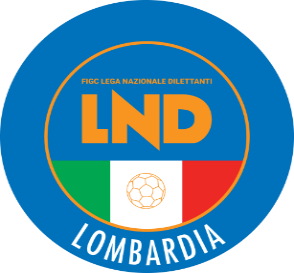 COMITATO REGIONALE LOMBARDIAVia RICCARDO PITTERI n° 95/2 20134 MILANO   Tel. 02.21722.899Sito Internet: lombardia.lnd.it   crllnd@pec.comitatoregionalelombardia.itCanale Telegram @lndlombardiaFacebook: Figc Lnd LombardiaSegreteria e Programmazione Gare:Tel. 02.21722.202-204 - Fax 02.21722.233 - E.mail: affarigeneralicrl@lnd.itTesseramento:Tel. 02.21722.206-207 - Fax 02.21722.231 - E.mail: tesseramentocrl@lnd.ittesseramento@pec.comitatoregionalelombardia.itSportello Unico:Tel. 02.21722.261-209 - Fax 02.21722.230 – E.mail: societacrl@lnd.it  Ufficio Stampa e Pubbliche relazioni:Tel./Fax 02.21722.205 - 347.4406339 - E.mail: ustampacrl@lnd.itServizio Pronto A.I.A.:Tel. 02.21722.408-410Giudice Sportivo Territoriale:giudicesportivocrl@pec.comitatoregionalelombardia.itCorte d’Appello Territoriale:cortedappello.tribunaleterritoriale@pec.comitatoregionalelombardia.itStagione Sportiva 2020/2021Comunicato Ufficiale N° 10 del 27/08/2020Stagione Sportiva 2020/2021Comunicato Ufficiale N° 10 del 27/08/2020Stagione Sportiva 2020/2021Comunicato Ufficiale N° 10 del 27/08/2020951816A.S.D.FELONICA913961A.S.D.C.M. 2004932403ASDUS DAIRAGHESE73067G.S. MARIGOLDA A.S.D.78762U.S. SETTIMO MILANESE (SOLO CALCIO FEMMINILE)951412F.C.D.COLOGNO (SOLO CALCIO FEMMINILE)n°3 Gironi da 3 Societàn°31 Gironi da 4 Società1a GiornataDomenica 13/09/20202a GiornataDomenica 20/09/20203a GiornataGiovedì 01/10/2020n°14 Gironi da 2 Società - ELIMINAZIONE DIRETTAn°2 Gironi da 3 Società1a GiornataGiovedì 29/10/20202a GiornataGiovedì 12/11/2020 e gare ad ELIMINAZIONE DIRETTA3a GiornataGiovedì 26/11/2020n°2 Gironi da 3 Societàn°25 Gironi da 4 Società1a GiornataSabato 12/09/20202a GiornataSabato 19/09/20203a GiornataMartedì 29/09/2020n°9 Gironi da 2 Società - ELIMINAZIONE DIRETTA n°3 Gironi da 3 Società1a Giornatamartedì 27/10/20202a Giornatamartedì 10/11/2020 e gare ad ELIMINAZIONE DIRETTA3a Giornatamartedì 24/11/2020n°4 Gironi da 3 Società1a Giornatamartedì 16/02/20212a Giornatamartedì 02/03/2021 3a Giornatamartedì 16/03/2021n°13 Gironi da 3 Societàn°3 Gironi da 2 Società - ELIMINAZIONE DIRETTA1a GiornataGiovedì 29/10/20202a GiornataGiovedì 12/11/2020 e gare ad ELIMINAZIONE DIRETTA3a GiornataGiovedì 26/11/2020n°6 Gironi da 3 Societàn°26 Gironi da 2 Società - ELIMINAZIONE DIRETTA1a GiornataGiovedì 29/10/20202a GiornataGiovedì 12/11/2020 e gare ad ELIMINAZIONE DIRETTA3a GiornataGiovedì 26/11/2020n°2 Gironi da 3 Societàn°2 Gironi da 2 Società - ELIMINAZIONE DIRETTA1a GiornataGiovedì 27/10/20202a GiornataGiovedì 10/11/2020 e gare ad ELIMINAZIONE DIRETTA3a GiornataGiovedì 24/11/2020n°5 Gironi da 3 Societàn°3 Gironi da 2 Società – ELIMINAZIONE DIRETTA1a Giornatamartedì 27/10/20202a Giornatamartedì 10/11/2020 e gare ad ELIMINAZIONE DIRETTA3a Giornatamartedì 24/11/2020GIRONE 2La societàG.S. CASTANESEdisputerà le gare casalinghe INDISTINTAMENTE per TUTTA la COPPA ITALIA sui campi:C.S. Comunale “A. SACCHI” N.1 (Codice 749) C.S. Comunale “A. SACCHI” N.2 (Codice 1099) ERBA ARTIFICIALE            In Via OLIMPIADI – CASTANO PRIMO (MI)GIRONE BLa società A.S.D. MEDA 1913disputerà le gare casalinghe PER TUTTO IL CAMPIONATO alle ore 17.30 sullo stesso campo ed allo stesso giorno.GIRONE CLa società A.C. FOOTBALL LEON SSD ARLdisputerà le gare casalinghe PER TUTTO IL CAMPIONATO alle ore 18.00 sullo stesso campo ed allo stesso giorno.GIRONE BLa società A.S.D. GESSATEdisputerà le gare casalinghe PER TUTTO IL CAMPIONATO alle ore 10.30 sullo stesso campo ed allo stesso giorno.SERIE C1Venerdì 25 Settembre 2020SERIE C2Giovedì 08 Ottobre 2020SERIE DLunedì 05 ottobre 2020SOCIETACATEGORIA RICHIESTAMOTIVAZIONEA.C. LEON SSD ARLALLIEVI REGIONALI UNDER 17Non vincente GIRONE PROVINCIALE come da C.U. n°40 e/o DOMANDA NON COMPILATA secondo criteri SGS come da n°1 CRLData GaraN° Gior.Squadra 1Squadra 2Data Orig.Ora Var.Ora Orig.Impianto13/09/20201 ASORESINESE CALCIO A.S.D.CASALPUSTERLENGO 194715:30Data GaraN° Gior.Squadra 1Squadra 2Data Orig.Ora Var.Ora Orig.Impianto13/09/20201 AISPRA CALCIOVALCERESIO A. AUDAX16:3015:30CENTRO SPORTIVO COMUNALE (E.A) ARCISATE FRAZ. BRENNO USERIA VIA BATTISTI (DEROGA)Data GaraN° Gior.Squadra 1Squadra 2Data Orig.Ora Var.Ora Orig.Impianto13/09/20201 AUNION TRE VALLICARAVATE15:30CENTRO SPORT. COMUNALE MARCHIROLO VIA PELLINI 22Data GaraN° Gior.Squadra 1Squadra 2Data Orig.Ora Var.Ora Orig.Impianto11/09/20201 ASPORTED MARIS A.S.D.G.S. PESCAROLO13/09/202020:3015:30Data GaraN° Gior.Squadra 1Squadra 2Data Orig.Ora Var.Ora Orig.Impianto12/09/20201 AALCIONE MILANO SSD A RLARDOR BOLLATE20:3016:00Data GaraN° Gior.Squadra 1Squadra 2Data Orig.Ora Var.Ora Orig.Impianto12/09/20201 ASPERANZA AGRATELA DOMINANTE20:3016:00Data GaraN° Gior.Squadra 1Squadra 2Data Orig.Ora Var.Ora Orig.Impianto19/09/20202 AAFFORESEVAREDO16:00Data GaraN° Gior.Squadra 1Squadra 2Data Orig.Ora Var.Ora Orig.Impianto29/09/20203 AVIBE RONCHESEFOOTBALL LEON SSDARL20:4518:00